Wpływ pH na aktywność katalityczną enzymu katalazyw jabłku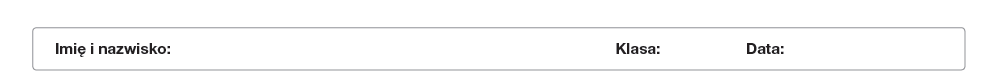 Przygotuj: całe jabłko, cytrynę, mały nóż, jedną szalkę Petriego.Instrukcja wykonania:1. Rozłóż szalkę tak, aby powstały dwa naczynia.2. Przekrój jabłko na dwie części.3. Umieść po jednej połówce jabłka na każdej z szalek w taki sposó b, aby odsłonięty miąższ owocu znajdował się u góry.4. Przekrój cytrynę.5. Skrop obficie sokiem z cytryny miąższ jednej połówki jabłka. Drugą połówkę połóż tak, by miała kontakt z powietrzem.6. Po 5–10 minutach zaobserwuj zmiany, które zaszły na miąższach obu połówek jabłka.1. Sformułuj problem badawczy i hipotezę do podanego doświadczenia.Problem badawczy: ……………………………………………………………………………………………………………………………………………..……………………………………………………………………………………………………………………………………………..……………………………..Hipoteza: ……………………………………………………………………………………………………………………………………………..……………………………………………………………………………………………………………………………………………………………..……………………………..2. Określ, która probówka będzie stanowiła próbę kontrolną, a która – próbę badawczą.Próba kontrolna: ………………………………………………………………………………………………………………………………………………….……………………………………………………………………………………………………………………………………………..……………………………..Próba badawcza: ………………………………………………………………………………………………………………………………………………………………………………………………………………………………………………………………………………………………..……………………………..3. Opisz zjawisko zaobserwowane na obu połówkach jabłka.……………………………………………………………………………………………………………………………………………..……………………………..……………………………………………………………………………………………………………………………………………..……………………………..………………………………………………………………………………………………………………..……………………………..…………………………………………………………………………………………………………………………………………………………………………..……………………………..……………………………………………………………………………………………………………………………………………..……………………………..4. Sformułuj wniosek do wykonanego doświadczenia.……………………………………………………………………………………………………………………………………………..……………………………..……………………………………………………………………………………………………………………………………………..……………………………..…………………………………………………………………………………………………………………………………………….……………………………...